sugar-free Sugar Cookies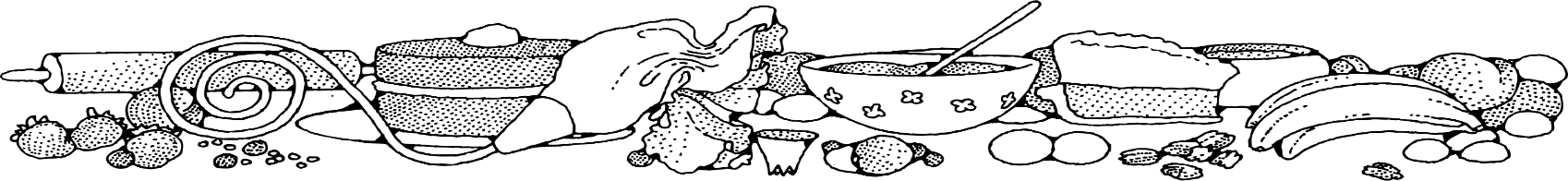 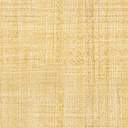 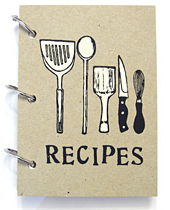 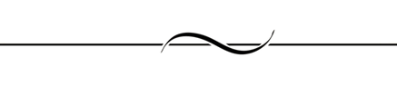 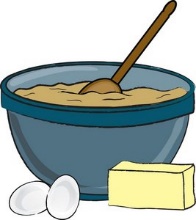 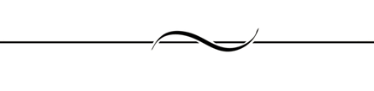 